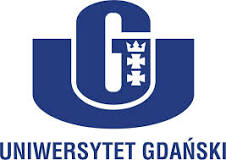 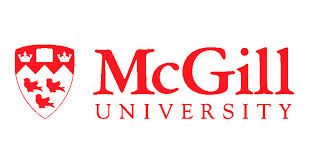 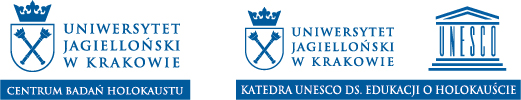 The Holocaust and the Contemporary WorldInternational Interdisciplinary Conference in Krakow, Poland23rd-24th April 2015Deadline for proposals: 15th January 2015Contact e-mail address: wowczarski1@tlen.pl; holocaustworld@tlen.plWebsite:  http://holocaustworld.ug.edu.plOrganizers:Professor Wojciech Owczarski – University of Gdańsk (Poland)Professor Jolanta Ambrosewicz-Jacobs - Center for Holocaust Studies, UNESCO Chair in Education about the Holocaust - Jagiellonian University (Poland)Zofia Ziemann – Jagiellonian University (Poland)Amanda Chalupa – McGill University (Canada)Co-organizer: InMind SupportAlthough Holocaust Studies is a thriving research area, boasting many important recent publications and projects, a truly broad, interdisciplinary perspective is still felt to be lacking. Hence, our conference is meant as an opportunity to look together at the theme of the Shoah in as diverse and wide-scoped contexts as possible. We want to talk not only about the genesis, essence, or events of the Holocaust, but also about the influence of that monstrous genocide on the history of humankind, and its role and place in shaping the reality of our lives today. We would like to discuss the Holocaust as a decisive phenomenon in transformations of multiple aspects of our contemporary world: from politics to ethics, from norms of behaviour to religious beliefs, from art to economy, from philosophy to mass culture.We invite researchers representing various academic disciplines: anthropology, history, sociology, philosophy, psychology, psychoanalysis, neurology, history of literature, theatre studies, film studies, memory studies, consciousness studies, dream studies, gender studies, postcolonial studies, medical sciences, psychiatry, social policy, business, cognitive sciences et al.Different forms of presentations are encouraged, including case studies, theoretical investigations, problem-oriented arguments, and comparative analyses.We will be happy to hear from both experienced scholars and young academics at the start of their careers, as well as graduate students. We also invite all persons interested in participating in the conference as listeners, without giving a presentation.We hope that due to its interdisciplinary nature, the conference will bring many interesting observations on and discussions about the role of the Holocaust in the past and in the present-day world.Our repertoire of suggested topics includes but is not restricted to:1 The Holocaust and Memory:- museums, monuments, souvenirs- Holocaust denial- the Holocaust and postmemory- the Holocaust and amnesia- the Holocaust and oblivion- manipulating the memory of the Holocaust- the Holocaust and “historical politics”- Holocaust mythology- the Holocaust in the consciousness and conscience of future generations2 The Holocaust and Survival:- surivors’ sense of guilt- the Holocaust and post-traumatic stress disorder- therapy- revenge- forgiveness- compensation3 The Holocaust and Other Genocides- debate on the uniqueness of the Holocaust- the Holocaust as a lesson for humanity- the Holocaust and racism- the Holocaust and xenophobia- the Holocaust and solidarity- does History like to repeat itself?- who’s next to be gassed?4 After the Calamity- everyday life after the Holocaust- religion after the Holocaust- ethics after the Holocaust- philosophy after the Holocaust- politics after the Holocaust5 Art in the Face of the Shoah- poetry after Auschwitz?- Holocaust fiction- literary and film testimonies- artistic provocations- the Holocaust in the comical perspective- the Holocaust and the tragic- the Holocaust in popular culture6 The Holocaust and Imagination- phantasms and images- visions and hallucinations- dreams about the Shoah- dreams of the victims, survivors and witnesses7 The Holocaust and Language- the Holocaust and translation- communication in the camps- Lager language- Lingua Tertii Imperii- the Holocaust and censorship8 Expressing the inexpressible- the Holocaust and representation- the Holocaust and disgust- the Holocaust and epiphany- the Holocaust and silencePlease submit abstracts (no longer than 300 words) of your proposed 20-minute presentations, together with a short biographical note, by 15th January 2015 both to prof. Wojciech Owczarski, University of Gdańsk: wowczarski1@tlen.plandholocaustworld@tlen.plThe confirmation of acceptance will be sent by 31st January 2015. The conference language is English. A selection of papers will be published in a post-conference volume.The conference sessions will take place atTHE CAMPANILE KRAKOW HOTELat św. Tomasza street no. 34 in Krakowhttp://www.campanile-cracovie.plIn order to participate in the conference (as a speaker or audience member), you need to pay a conference fee of €140. The fee covers:– an opening banquet on the first day of the conference– a conference buffet at the meetings– conference materials– publication of a selection of presented papers